Schváleno výkonnou radou Svazku obcí Horní Labe dne 8.9.2020 usnesením číslo 9/80/20.Svazek obcí Horní Labe, HostinnéRozpočtové opatření č. 3/2020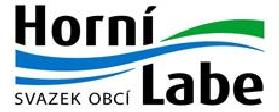 PříjmySchválený rozpo
čet

2020RO č.1/2020RO č.2/2020RO č.3/2020Rozpo
čet 2020

po změnáchPoznámkaČlenské příspěvky203 130104203 234dle počtu obyvatel k 1.1.2020 (fakturace v dubnu 2020)Pověřenec GDPR včetně právních služeb211 800211 8001 100 za OÚ + 250 za PO / měsíc / obecPříjmy z úroků5 0005 00010 000úrok na spořícím účtuCSS mzdy za 4.Q. 2019 (prodloužení projektu)74 28023574 515SMO dotace 100% na 2,1 úvazku mínus zálohy = ŽOP za 4.Q.2019CSS mzda 2. prodloužení projektu 3-9/2020292 800-39 900252 900SMO dotace 95% na 1 úvazekMAP II2 470 0002 470 000MAP II - 2x ŽOP (2* 1.235.000)MAP II spoluúčast od obcí v projektu140 000140 000celkem za projekt 559.883,52 Kč/4 = 139.970,90 Kč ročně od 2020 do 2023PS (Přemýšlíme strategicky)4 065 0954 065 095záloha (95% z 2.852.698,05) + 1x ŽOP (zálohově 95% z 1.426.349,02)PS spoluúčast od obcí237 725237 725zálohohově, poměrově (475.450 Kč projekt)Profesionalizace svazku 202085 00085 000dotace KHKLyžařské trasy 2020/2021140 000140 000dotace KHKPříspěvek financ. projektu lyž.běž.tratí 2019/202017 00095 677112 677od TJ a obcí + nové značení LBT a mapaZvýšení atraktivity LBT pod Černou horou 2020 (LK)15 47315 473dotace LK - aktualizace WEBu SOHLPojišťovna - oprava pronaj. auta57 49057 490příjem od pojišťovny za opravu vozuHospodářská činnost20 00030 00080 00020 000150 000Příjmy celkem3 124 2104 625 855287 204188 6408 225 909VýdajeČástka KčČástka KčČástka KčČástka KčČástka KčPoznámkaBankovní poplatky4 0004 0008 000včetně zdaněníLyžařské trasy 2019/2020138 000138 000výdaje v sezóně 2019/2020 (faktura TJ SVS Krkonoše z.s. 128.000 +10.000 DPP)Zvýšení atraktivity LBT pod Černou horou 2020 (LK)111 150111 150aktualizace WEBu SOHL (34.400 Kč + 76.750 Kč ukazatele + tisk map)Oprava pronajatého auta57 49057 490město HostinnéMzda asistentka24 00024 000Profesionalizace svazku45 00045 000PC programy poplatky, audit, atd.Mzda účetní48 00048 000Webové stránky SOHL2 5002 500150 bez DPH (bude 300 bez DPH (tj. 363 Kč x 12 rok 2021)Pronájem PC a vybavení6 0006 000500 Kč x 12 měs.Pronájem nebyt. prostor6 00018 00024 000500 Kč x 12 měs. + 3.000 x 6 měsíců (nová kancelář MAP II nájem vč. služeb)Služby k nájmu (vodné, stočné, energie, tel.poplatky)6 0006 000500 Kč x 12 měs.Pronájem vozu6 0006 000500 Kč x 12 měs.; rok 2018 - 3 500 KčSOHL (CSS - udržitelnost) mzdy 12/2019; 1-2/ 2020788 460-525 432263 0281,8 úvazku (3x)SOHL (CSS- 2.prodloužení) mzdy 3 4-11/2020329 4007 800337 2001 úvazek (8x)CSS spoluúčast 1. a 2. prodloužení29 04029 275-20 94137 374fakturovali 37.373,27 v únoru 2020 za rok 2019 a 1-2/2020SOHL mzdy (GDPR; právní + ostatní služby)201 62140 000241 621mzdové nákladyMzdy MAP II1 674 7321 674 732mzdové nákladyMzdy MAP II (experti)330 372330 372externistépaušál MAP II802 042802 042školení, tel., tonery, kanc.potřeby, atd.PS (přemýšlíme strategicky) mzdy smlouva572 850572 850mzdové náklady na 1,5 úvazku (3-11/2020)PS (přemýšlíme strategicky) DPP138 750-40 00098 750mzdové náklady účetní, administrátor VZ částečně, organizátor vzdělávání (3-11/2020)PS (přemýšlíme strategicky) paušál270 860150 000420 860DRAG, notebook, VZ administr., vzdělávání,občerstvení, tonery, kanc.potřeby, cestovné....atd.PS (přemýšlíme strategicky) služby2 500 0002 500 000zpracované dokumentyMAP III60 00060 000žádost o dotaci MPSV; projekt za cca 2.118.tis Kč (5% spoluúčast cca 106.tis Kč)Zákonné pojištění z mezd10 00010 000KooperativaPropagace svazku - paušál30 00030 000propagační mat., občerstvení účast.setkání, cestovné, školení...Výdaje celkem4 013 7673 315 703146 859378 6407 854 969Výsledek	-889 557Výsledek	-889 5571 310 152140 345-190 000370 940RekapitulaceRozpočet 2020RO č.1/2020RO č.2/2020RO č.36/2020Rozpo
čet 2020 po

změnáchPříjmy celkem3 124 210 Kč4 625 855 Kč287 204 Kč188 640 Kč8 225 909 KčVýdaje celkem4 013 767 Kč3 315 703 Kč146 859 Kč378 640 Kč7 854 969 KčRozdíl příjmů a výdajů	-889 557 KčRozdíl příjmů a výdajů	-889 557 Kč1 310 152 Kč140 345 Kč-190 000 Kč370 940 KčFinancováníFinancováníPřebytek předcházejícího roku (2019)	3 311 225 KčPřebytek předcházejícího roku (2019)	3 311 225 Kč3 311 225 KčPředpokl. zůstatek k poslednímu dni roku (2020)	2 421 668 KčPředpokl. zůstatek k poslednímu dni roku (2020)	2 421 668 Kč3 682 165 Kč